
Adhd – en tillgång för entreprenörskap?
Vad finns det för gemensamma drag hos människor med adhd och entreprenörer? Johan Wiklund, Syracuse University, USA, delar med sig av pinfärsk forskning under ett webbinarium 22 april.

Bilderna av psykisk ohälsa och NPF (neuropsykiatriska funktionsnedsättningar) skiftar. I debatten, och även inom forskningen, betonas ofta negativa konsekvenser som utanförskap och arbetslöshet. Men ibland framställs NPF, och särskilt diagnosen adhd, som en superkraft. Människor med adhd hyllas för sin kreativitet och energi.

För några år sedan började professor Johan Wiklund fundera över kopplingar mellan adhd och entreprenörskap. 22 april delar han med sig av de senaste resultaten från sina studier. Forskningsområdet är relativt nytt, men röner allt större intresse.

Wiklund menar att för en person med adhd, kan tillvaron som entreprenör passa bättre än att vara anställd. Friheten att utforma sin arbetssituation är stor, och det går att få utlopp för kreativa idéer. Under föreläsningen kommer han att diskutera frågor som:

- Vad finns det för gemensamma drag hos människor med adhd och entreprenörer?
- Kan impulsivitet vara en tillgång för startups?
- Är entreprenörer med adhd mer innovativa än andra – och går deras företag bättre?

Johan Wiklund är professor i entreprenörskap vid Syracuse University i USA och för närvarande gästprofessor i Sverige, Norge och Danmark. Han forskar främst om psykisk hälsa och ohälsa kopplat till entreprenörskap, och är en av världens mest erkända forskare inom ämnet. Wiklund är chefredaktör för tidskriften Entrepreneurship Theory and Practice.


Tid: Onsdag 22 april 2020, 14.00–15.00
Anmälan: Helene Thorgrimsson, helene@esbri.se, 073-963 89 64

Webbinariet genomförs i Zoom, länk mejlas ut till alla som anmäler sig.
Mer om föreläsningen: www.esbri.se/nastaforelasning


Föreläsningen ingår i Estrad, ESBRIs öppna föreläsningsserie om entreprenörskap och innovation där främst forskare presenterar aktuella resultat för en blandad publik. Kunskapsdelningen och nätverkandet mellan akademiker och praktiker står i fokus. På www.esbri.se/webb-tv finns över 100 föreläsningar och andra filmer.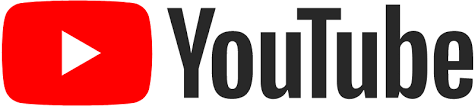 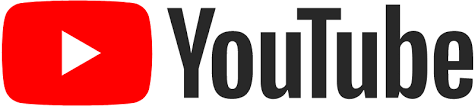 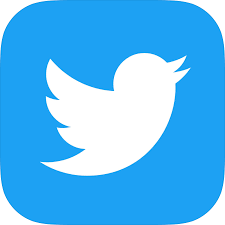 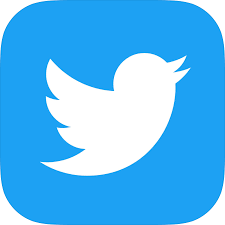 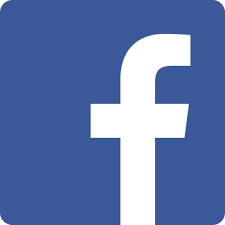 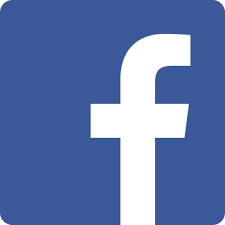 